SMĚRNICESM-07-03-xxx zásahový plánZa VKUS-BUSTAN s.r.o.Za Ministerstvo zemědělství ČROBSAHÚčel	3Rozsah platnosti	3TERMÍNY, ZKRATKY, DEFINICE	3Odpovědnosti a pravomoci	4Obecný postup	4Krádež, vloupání, loupežné přepadení	5Poplachové zprávy ze systému PZTS	5Tísňové volání	5Všeobecné poplachové zprávy z detektorů PZTS	6Poplachové zprávy tampér - ochranný kontakt, sabotáž deklkontakt	7Poplachové zprávy ze systému EPS	7Požární tlačítko	7Poplach požár	8Porucha EPS	8ÚČELÚčelem této směrnice je stanovit okruh povinností zaměstnanců společnosti VKUS-BUSTAN s.r.o., při plnění úkolů souvisejících se zajištěním bezpečnostních služeb.ROZSAH PLATNOSTITato Směrnice v řízené podobě je závazná pro všechny zaměstnance společnosti VKUS-BUSTAN s.r.o. dle rozdělovníku.TERMÍNY, ZKRATKY, DEFINICEOstraha majetku - všechna opatření k zamezení vniknutí nepovolaných osob do objektu organizace i jeho vyčleněných zařízení, zamezení rozkrádání a poškozování majetku, činnost směřující k odvrácení nebo zmírnění škod na majetku, životech a zdraví vlivem mimořádných událostí. Vlastní ostraha majetku zahrnuje režimová opatření, využívající mechanických zábranných prostředků a provádění fyzické pochůzkové ochrany.Soukromá bezpečnostní služba - je podnikatelským subjektem provozujícím na základě rozhodnutí orgánu státní správy fyzickými nebo právnickými osobami soukromé bezpečnostní služby s cílem chránit životy, zdraví, oprávněná práva, zájmy a zabránit škodám na movitém i nemovitém majetku klientů těchto služeb.Bezpečnost - je stav, při kterém je nebezpečnost na přijatelné úrovni.Režimová opatření - tvoří soubor organizačně administrativních opatření k zabezpečení ochrany majetku a chráněných zájmů.Bezpečnostní pracovník - je osoba odborně, zdravotně a psychicky způsobilá k výkonu činnosti S majetku a osob.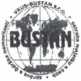 VKUS-BUSTAN s.r.o.SměrniceSM-07-03-xxxStrana: 4/8Mimořádná událost - mimořádnou událostí je myšleno takové škodlivé působení sil a jevů vyvolaných činností člověka, přírodními vlivy a také havárie, které přímo ohrožují život, zdraví, majetek, nebo životní prostředí a vyžadují provedení záchranného zásahu a prací (např. požár, exploze, destrukce, povodeň, zločinné aktivity, havárie energetické a vodovodní infrastruktury). Při vzniku mimořádné události zajistí Dodavatel do 3 minut od její detekce prostřednictvím zaměstnanců vykonávajících ostrahu předmětného objektu, nebo prostřednictvím pultu centralizované ochrany záchranný zásah spočívající v následujících činnostech:kontakt složek integrovaného záchranného systému,vyslání vlastního zásahového vozidla s osádkou,příjezd vlastního zásahového vozidla do objektů MZe do 30 minut,činnost v místě vzniku mimořádné události dle Požární poplachové směrnice a Evakuačního plánu.Mechanické zábranné prostředky - tvoří mechanickou zábranu, jejíž překonání vyžaduje použití nástrojů, násilí apod.. Jde o uzavírání a uzamykání oken a dveří, zamřížování, oplocení, trezory.ODPOVĚDNOSTI A PRAVOMOCIO - odpovídá za provedení, SCH - schvaluje, K - kontroluje,OBECNÝ POSTUPPři vzniku mimořádné události je nutné jednat vždy klidně a rozvážně, aby nedošlo k ohrožení života zaměstnanců, zákazníků Objednatele a dalších nezúčastněných osob. Postup musí odpovídat vždy vzniklé konkrétní situaci. Bezpečnostní pracovník (dále také „OSTRAHY”) každou mimořádnou událost komunikuje s dohledovým centrem.Po skončení mimořádné události musí OSTRAHY provést podrobný zápis do formuláře Hlášení o mimořádné události/riziku, který musí být zpracován ve smyslu následujících zásad, resp. musí obsahovat odpovědi na následující otázky:KDO - kdo zapříčinil vznik mimořádné události (pachatel apod.),CO - co bylo vznikem události napadeno, poškozeno apod.,KDY - přesný čas vzniku a časový průběh událostiKOHO - jakého zástupce objednatele a v kolik hodin informoval bezpečnostní pracovníkKDE - bližší určení místa vzniku události,JAK-jak událost vznikla, kdo a jak ji zjistil,ČÍM - čím nebo jakými prostředky byl proveden trestný čin,PROČ - použití vyhrůžky, požadavků apod.OSTRAHY se řídí heslem: „Pokud nemohu mimořádnou událost bezpečně zvládnout sám, přivolám účinnou pomoc! ”Krádež, vloupání, loupežné přepadenípřípadě loupežného přepadení objektu, nebo napadení osoby je nutné vždy jednat tak, aby nedošlo k ohrožení životů dalších osob. Postup při zásahu musí být vždy volen dle vzniklé situace a přímý zákrok proti pachateli může být proveden jen s maximální jistotou jeho zvládnutí.Prioritou při této mimořádné události je ochrana života a zdraví zúčastněných osob!Při přepadení a napadeníZ Vyjednávat s útočníkem, zvolit zdržovací taktiku a postupovat tak, aby nedošlo ke zvýšení agresivity pachatele - nezamykat, nevykonávat prudké pohyby apod.,snažit se zabránit zmatku a panice,snažit se oznámit mimořádnou událost prostřednictvím dohledového centra na PČR.Po přepadení zabezpečitpomoc zraněným nebo spoutaným a přivolat PČR, ZZS, případně HZS a další,Z oznámit mimořádnou událost přímému nadřízenému a zástupci Objednatele,Z zajistit stopy, svědky a popis pachatelů, zbraní, vozidel apod.,Z vyzvat, aby se zúčastněné osoby shromáždily ve vyhrazeném prostoru,Z vyzvat, aby zúčastněné osoby vyčkaly příchodu PČR,Z neposkytovat žádné informace sdělovacím prostředkům a další osoby upozorňovat na zákaz fotografování a pořizování jiných nepovolených záznamů a dbát, aby takto nečinily ostatní zúčastněné osoby,Z spolupracovat s přivolanými složkami PČR, ZZS, HZS apod.Z spolupracovat se zaměstnanci Objednatele.V případě krádežepřípadě, že bezpečnostní pracovník detekuje, nebo má důvodné podezření, že došlo/dochází ke krádeži zajistí všechny dostupné informace o této události (místo, čas zjištění, předpokládaný čas vzniku, možný pachatel apod.) a informuje přímého nadřízeného a odpovědnou osobu Objednatele.Pokud na místě a v době krádeže OSTRAHY zachytí případného pachatele, je povinen tuto osobu vyzvat, aby upustila od tohoto protiprávního jednání. Pokud podezřelá osoba nerespektuje výzvy OSTRAHY a neupustí od protiprávního jednání, je OSTRAHY oprávněn zadržet tuto osobu v souladu s platným trestním řádem.POPLACHOVÉ ZPRÁVY ZE SYSTÉMU PZTSTísňové voláníPoplachové zprávy vyvolané tísňovým volání představují stav ohrožení osob v objektu nebo přímo v místnosti vybavené tímto systémem.Zařízení pro vyvolání tísňového volání (v technických dokumentacích značeno jako ,,PANIK“) se rozděluje na tísňové tlačítka statická a mobilní.Statická tísňová tlačítka jsou většinou ve formě nášlapných lišt nebo jak-koli fixně přimontovaných spínačů ke zdi, psacímu stolu atd.. U těchto systému je vždy jedna zásada = fixní tísňová tlačítka jsou spojená s vyhodnocovací ústřednou PZTS kabeláží.Mobilní tísňová tlačítka, představují volně přenosné spínače velikosti dálkového ovládače od auta. Principem uvedeného zařízení je tlačítko, které pomocí rádiových vln předá zprávu o aktivaci spínače do přijímače (nástavba ústředny PZTS), který se instaluje do místnosti, která je tímto systémem vybavena. Funkčnost uvedeného tlačítka od přijímače je v poloměru cca. 20 m. Uvnitř objektu se vlivem zdivá a konstrukce staveb tato vzdálenost snižuje. Garantované použití těchto tlačítek je uvnitř objektu cca. do 4 m.Poplachová práva tísňového volání je zpráva, která má maximální prioritu. Tuto poplachovou zprávu nelze zákazníkem nebo osobou oprávněnou ovládáním systému PZTS odvolat.Při nahlášení poplachové zprávy „TISEŇ“ je povinnosti pracovníků ostrahy znát přístupové cesty do vnitřních prostor střeženého objektu a kontrolu směřovat přímo do míst, kde je uvedené tísňové tlačítko instalováno nebo umístěno.Výkon kontrolní činnosti zaměřovat zásadně na stav osob ve střeženém objektu. Při vzniku poplachu tíseň je nesmyslné se zaměřovat na kontrolu opláštění objektu, stav dveří oken atd.. Kontrola objektu po poplachu tíseň musí být vždy zaměřena na přímou kontrolu osob, personálu nebo pracovníků majitele objektu (objednatele střežení).Při výkonu kontrolní činnosti objektu po poplachu tíseň a vzniku MU, která souvisí s přepadením, napadením nebo jakoukoli verbální či přímou vyhrůžkou osoby jenž aktivaci tísňového volání provedla, jsou pracovníci ostrahy povinni postupovat vždy přiměřeně a v souladu se systémem řízení incidentů a mimořádných událostí.Při výkonu kontrolní činnosti maximálně dbát osobní bezpečnost.Všeobecné poplachové zprávy z detektorů PZTSMezi standardní poplachové zprávy zařazujeme poplachové zprávy z pohybových detektorů, audio detektorů, magnetických kontaktů nebo jiných speciálních detektorů pracujících na bázi detekce pohybu pomocí infrapasivní, mikrovlnné nebo jiné technologie.Takové poplachové zprávy informují o poplachu související s narušením střeženého objektu nebo přesněji prostoru, který je tímto systémem vybaven. Při takových poplachových zprávách se ostraha zaměřuje na kontrolu opláštění objektu se zaměřením na část venkovního opláštění (ohnisko poplachu) objektu, přesněji okna, dveře, všechny vstupy, průstupy atd.V souvislosti s kontrolu střeženého objektu po poplachové zprávě je nutné se zaměřovat i na takové detai ly j ako j e stav:zámku jednotlivých venkovních dveří, celkový stav venkovních dveří,stav rámů oken, která jsou v přízemí nebo stav venkovních okenic,dostupnost požárních žebříků nebo i takový detail jako je informace o přítomnosti střešních světlíků a jejich dostupnost pomocí požárních žebříků (každý pracovník ostrahy je povinen se důkladně seznámit se střeženým objektem).Mezi další poznatky je nutné zařadit i nestandardní situace jako je např. rozsvícené světlo v místnostech, hrající hudba nebo televize atp.. Při výkonu kontrolní činnosti je nutné aby členové ostrahy, nezapomínali na okolí střeženého objektu, přesněji blízká přítomnost neznámých osob, odstavení vozidel, stavební práce v blízkém okolí střeženého objektu např. výkopové práce atp..Je nutné si uvědomit, že každá poplachová zpráva má svou příčinu. Každá událost související s vloupáním do střeženého objektu, která výjezdovou skupinou nebyla odhalena je vždy nepříjemná a vrhá na celou skupinu špatné světlo. Pro eliminaci těchto událostí stačí dodržovat následující pravidla:provedení vnitřní kontroly střeženého objektu za přítomnosti pověřené osoby přivolané OPCO a to při opakující se poplachové zprávě v jedné zóně nebo poplachové zprávě ve více zónových okruzích,nebo v případě rozlehlosti střeženého objektů s umístěním prvků PZTS ve velmi řídkém počtu nebo s umístěním bezpečnostních detektorů pouze v klíčových místech.Poplachové zprávy tampér - ochranný kontakt, sabotáž deklkontaktPoplachové zprávy definované v PCO jako poplach tampér nebo ochranný kontakt jsou zprávy informující o skutečnosti, že došlo k neoprávněné demontáži nebo sabotáží v systému PZTS. Přesněji lze tuto zprávu vyložit tak, že např. došlo k otevření víka ústředny nebo demontáži předního krytu pohybového detektoru atd. V některých případech se tyto zprávy objevují u přenosu kde je vyžadována 24-hodinová smyčka tzn. tam kde poplachová zpráva musí fungovat i při vypnutém stavu PZTS. Toto uplatnění se hlavně používá u tísňového volání atd..Pracovník ostrahy, který je vyslán na kontrolu objektu po této poplachové zprávě se musí zaměřovat na technickou stránku věci. Většina kontrol objektu po této poplachové zprávě probíhá bez účasti pověřených osob a zaměřuje se pouze na opláštění objektu. Pokud se však poplachová zpráva opakuje ve stále periodě nebo obsah poplachové zprávy je závažný je přítomnost pověřené osoby na objektu nutná. Práce OSTRAHY s klávesnicí systému PZTS za využití pověřené osoby je stejně důležitá protože s její pomocí lze zjistit o jakou technickou závadu se přesně jedná. V každém případě není přípustné, aby pracovníci OSTRAHY jak-koli zasahovali do systému PZTS a v případě, že poruchové poplachové zprávy se stále objevují a to i po překódování systému je nutné řešit opravu systému.I v tomto případě je nutná evidence této poplachové zprávy a to evidence přítomnosti osoby a to na evidenčním lístku a popsaná událost formu služebního záznamu.POPLACHOVÉ ZPRÁVY ZE SYSTÉMU EPS 7.1 Požární tlačítkoPředstavuje spínač za ochranným skleněným krytem, který po rozbití tohoto krytu spustí nebo stisknutím tlačítka vyvolá poplach požár s akustickou signalizací. V případě vyvolání poplachu POŽÁR z požárního tlačítka je nutná okamžitá kontrola střeženého objektu s okamžitým informováním HZS.OSTRAHA pří příjezdu na tento objekt zpřístupňuje uvedený objekt a v případě nepřítomnosti HZS provádí jeho kontrolu se zaměřením na stav všech požárních tlačítek v objektu. V případě zjištění, že se jedná o oprávněné použití a v objektu opravdu došlo ke vzniku požáru nebo zahoření je nutná přítomnost HZS. V tomto případě je dále nutné aby S dbal maximální osobní bezpečnosti.Při každém poplachu požár je nutná přítomnost pověřené osoby a provedení vnitřní kontroly střeženého objektu. Jednotlivé komponenty požárního systému jdou použít i jako nástavba u systému PZTS. Stejný postup platí i u těchto poplachů požár, které ale vycházejí ze systému PZTS ale funkci nijak nemění.Evidence a dokumentace události související s poplachem požár, jenž byl vyvolaný požárním tlačítkem vyžaduje také nutnou evidenci v přesné, věcné, jasné a srozumitelné formě.OSTRAHY provádí nadále zpětné nastavení ústředny EPS a to pouze v případě je-li k tomuto úkonu pověřen a řádně zaškolen. Zpětné nastavení systému EPS si i nadále vyžaduje příslušnou písemnou evidenci v knize provozu EPS.7.2 Poplach požárPoplach požár představuje informaci o vzniku zahoření v prostoru nebo objektu vybaveného systémem EPS nebo prvky systému EPS jenž jsou nástavbou systému PZTS. Poplach požár si vždy vyžaduje okamžitý výjezd OSTRAHY a provedení vnitřní kontroly střeženého objektu. Pokud to situace a okolnosti vyžadují nebo pokud je tato podmínka uvedena ve formuláři střeženého objektu je informování HZS nutné.OSTRAHA pokud při příjezdu zpozoruje, že se jedná o vznik zahoření je povinen cestou OPCO informovat příslušný HZS. Případně pomocí svěřených klíčů zajistit zpřístupnění objektu. I v tomto případě je S povinen dbát osobní bezpečnosti.Vnitřní kontrola objektu, která souvisí s poplachovou zprávou požár je velice důležitá. Vnitřní kontrolu objektu provádíme prostřednictvím svěřených klíčů od vnitřních prostor nebo prostřednictvím pověřené osoby, která se musí dostavit na střežený objekt. Vnitřní kontrolu objektu zaměřujeme na vznik zahoření tzn., že vnitřní kontrola objektu musí být tomuto problému přizpůsobena. Vnitřní kontrolu objektu provádíme místnost po místnosti s kontrolou doteku vždy na každé uzavřené dveře samostatně (teplota povrchu dveří atd.).Evidence a dokumentace události související s poplachem požár vyžaduje také nutnou evidenci a to pomocí evidenčního lístku osoby a formou služebního záznamu v přesné, věcné, jasné a srozumitelné formě.OSTRAHA provádí nadále zpětné nastavení ústředny EPS a to pouze v případě je-li k tomuto úkonu pověřen a řádně zaškolen. Zpětné nastavení systému EPS si i nadále vyžaduje příslušnou písemnou evidenci v knize provozu EPS.Porucha EPSPorucha EPS představuje pro pracovníka ostrahy skutečnost toho, že systém EPS je v poruše nebo systém EPS není napájen 220 V.V případě, že je vyslán na kontrolu objektu kde systém hlásí poruchu je nutná spolupráce OSTRAHY s pověřenou osobou. Postup pracovníka OSTRAHY je i v tomto případě jasně definovaný:v případě trvající poruchy doporučit informování servisní organizace,pokud pracovníci OSTRAHY jsou pověření obsluhou a zpětným nastavením ústředny, provést kroky nutné ke kontrole systému a v případě zjištění závady informovat prostřednictvím OPCO pověřenou osobu,pověřená osoba nadále informuje servisní organizaci případně za spolupráce s OPCO řeší následná opatření do doby odstranění závady (fyzická ostraha objektu, patrolace objektu atd.)provést záznam do knihy provozu EPS,v případě přítomnosti pověřené osoby sepsat evidenční lístek osoby.SM-07-03-xxxSměrniceSměrniceVKUS-BUSTAN s.r.o.Strana: 1 / 8Datum vydání: 12.12.2019 Platnost od: 15.01.2020Datum vydání: 12.12.2019 Platnost od: 15.01.2020Číslo revize: 0Vypracoval:XXXXXPodpis: XXXXXPřezkoumal:XXXXXPodpis: XXXXXSchválil:XXXXXPodpis: XXXXXSchválil:XXXXXPodpis:  XXXXXSchválil:XXXXXPodpis:  XXXXXSměrniceSM-07-03-xxxSměrniceSM-07-03-xxxSměrniceVKUS-BUSTAN s.r.o.Strana: 2/8(flfippl}SměrniceSM-07-03-xxxSměrniceVKUS-BUSTAN s.r.o.Strana: 3/8BUSTAN- VKUS-BUSTAN s.r.o.MZeMinisterstvo zemědělstvíSMsměrniceOMostraha majetkuŘVSřád výkonu službyVŘvýstrojní řádPŘpracovní řádKVSkniha výkonu službyMUmimořádná událostVÚOMvedoucí útvaru ostrahy majetku a osobVúOOvedoucí úseku ostrahy objektůsvrátný, hlídač (pracovník S), bezpečnostní pracovníkPCOpult centralizované ochranyPZTSelektrická zabezpečovací signalizaceEPSelektrická požární signalizacePČRPolicie České republikyMěPMěstská PolicieČinnost a úkolyFunkceFunkceFunkceČinnost a úkolySVúOOVÚOMPlnění povinností SOKSCHOprávnění změny-OSCHKontrolní činnost-0SCHSměrniceSM-07-03-xxxSměrniceVKUS-BUSTAN s.r.o.Strana: 5/8SM-07-03-xxxIVWPyÉSměrniceSměrniceVKUS-BUSTAN s.r.o.Strana: 6/8SM-07-03-xxxSměrniceSměrniceVKUS-BUSTAN s.r.o.Strana: 7/8SM-07-03-xxxSměrniceSměrniceVKUS-BUSTAN s.r.o.Strana: 8/8